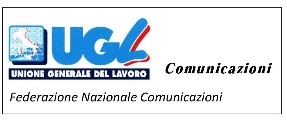 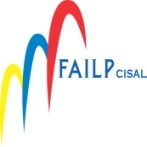 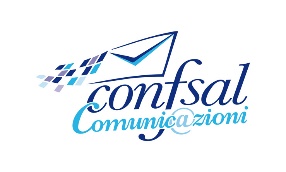 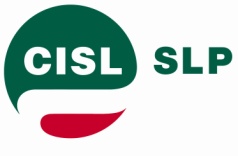 								Dr. Pierangelo SCAPPINI								Responsabile R.U. 						p.c. 	Dr. Giuseppe LASCO							Responsabile Corporate Affairs								Poste Italiane S.p.A.								Viale Europa 175								00144       	 ROMAOggetto:- confronto sulle politiche attive del lavoro.Dopo il rinnovo del Ccnl e la sottoscrizione dell’accordo di riorganizzazione del recapito, la materia più importante oggi presente al tavolo negoziale è quella riguardante le politiche attive del lavoro.Un confronto complesso sia per la delicatezza della materia che per le enormi aspettative che le leve gestionali da attivare (assunzioni, passaggi a full time e trasferimenti) generano nelle persone potenzialmente interessate.Purtroppo, mentre il tavolo negoziale procede a rilento abbiamo appreso che sul sito di Poste è già stato pubblicato l’avviso per la ricerca di personale laureato, con tanto di requisiti, scadenza delle candidature e sedi disponibili.Riteniamo questa iniziativa aziendale del tutto irrituale ed anzi irrispettosa nei confronti di una dinamica di corrette relazioni industriali che tanto faticosamente abbiamo cercato di perseguire e sostenere in questi mesi.Si chiede pertanto il ritiro della iniziativa unilaterale aziendale, il merito della quale dovrà trovare una condivisione, come da accordi sottoscritti il 30 novembre 2017 e l’8 febbraio scorso, nella trattativa in corso sulle politiche attive del lavoro.Distinti saluti.Roma, 7 maggio 2018LE SEGRETERIE NAZIONALISLP- CISL                             FAILP-CISAL                  CONFSAL COM         FNC-UGL COM.NI       L.Burgalassi                           W. De Candiziis                     R..Gallotta                     S.Muscarella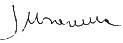 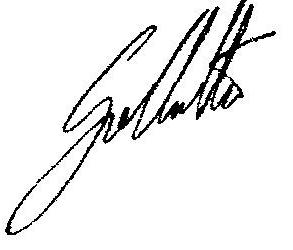 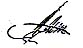 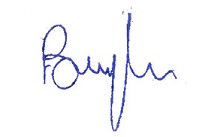 